                        Профсоюз работников народного образования и науки РФ                             Забайкальская краевая организация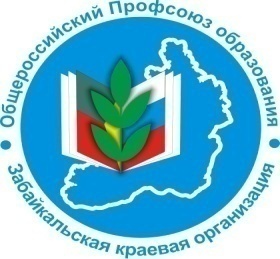 В ПРОФСОЮЗНЫЙ УГОЛОК     Информационный листок «Юридический ликбез». Выпуск № 12  2021 г.Как получить и оформить звание «Ветеран труда Забайкальского края»?Статус «Ветерана труда Забайкальского края» определен статьей 2 Закона Забайкальского края  от 24 декабря 2008 года № 90-ЗЗК «О порядке и условиях присвоения звания  «Ветеран труда» и «Ветеран труда Забайкальского края».Присваивается лицам:-  проживающим на территории Забайкальского края;-  имеющим трудовой стаж не менее 40 лет для мужчин и 35 лет для женщин; - проработавшим на территории Забайкальского края (в том числе на территории Читинской области и Агинского Бурятского автономного округа) не менее половины указанного периода трудового стажа;- в возрасте 60 и 55 лет (соответственно мужчины и женщины) либо после досрочного назначения им страховой пенсии по старости;- имеющим следующие награды: Если у Вас возникают вопросы, то их можно задать, обратившись в краевой комитет Профсоюза:г. Чита, ул. Ленина, 90, 3 этаж, тел: 8 (3022) 35 55 57, email: obkom.chita@mail.ru п.п. «а» - «е» пункта 1 статьи 3 Закона Забайкальского края от 18 февраля 2009 года N 131-ЗЗК «О наградах в Забайкальском крае», или соответствующие им награды Читинской области и Агинского Бурятского автономного округа (далее Закона Забайкальского края N 131-ЗЗК ))а) звание "Почетный гражданин Забайкальского края"; б) медаль "За заслуги перед Забайкальским краем"; в) медаль "За честь и мужество"; г) медаль "За укрепление дружбы народов"; г1) медаль "За родительскую доблесть" трех степеней; д) знак "За милосердие и благотворительность"; е) почетные профессиональные звания Забайкальского края; п.п. «а» и «б» пункта 2 статьи 3 Закона Забайкальского края N 131-ЗЗК а) Почетная грамота Губернатора Забайкальского края; б) знак отличия "За усердие на благо Забайкальского края";  п.п. «а», «а1» и «б» пункта 3 статьи 3 Закона Забайкальского края N 131-ЗЗК а) медаль Законодательного Собрания Забайкальского края "Знак Почета"; а1) знак отличия Законодательного Собрания Забайкальского края "За вклад в развитие Забайкальского края; б) Почетная грамота Законодательного Собрания Забайкальского края; 